Kreatywnie, zabawowo, pokoleniowo.W dniach 28 i 29 czerwca 2021 r. w sali Dziennego Domu Seniora OPS w Pniewach odbyły się  warsztaty rękodzielnicze z zakresu makramy. Pod okiem instruktorek Pani Agnieszki Raczkowskiej i Pani Gerdy Meyer. Dzięki różnym splotom i wiązaniom Seniorzy poznawali nową metodę wiązania sznurkami, co przełożyło się na stworzenie efektownych elementów dekoracyjnych i użytkowych. Uczestnicy warsztatów nabyli nową umiejętność manualną, wykazali się kreatywnością, pomysłowością, którą z pewnością wykorzystają tworząc samodzielnie wyroby rękodzielnicze. Warsztaty były również okazją do integracji, bycia ze sobą, do wymiany doświadczeń oraz miały wpływ na sprawność rąk. Warsztaty odbyły się w ramach realizacji projektu pn. „Kreatywnie, zabawowo, pokoleniowo” dofinansowanego ze środków Programu „Działaj Lokalnie XI” Polsko-Amerykańskiej Fundacji Wolności realizowanego przez Akademię Rozwoju Filantropii w Polsce. Beneficjentem projektu jest Pniewskie Stowarzyszenie „Perspektywa”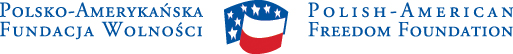 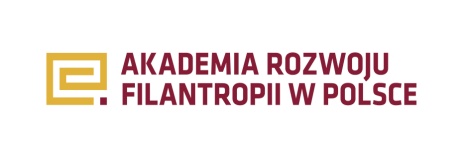 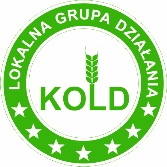 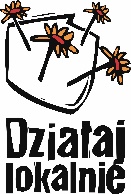 